ตัวอย่างการเตรียมต้นฉบับบทความวิจัย (ไม่น้อยกว่า 8 หน้า ไม่เกิน 15 หน้า)ชื่อบทความ (ไทย) (18 pt)ชื่อบทความ (อังกฤษ) (17 pt) (ตัวพิมพ์ใหญ่ทั้งหมด)ชื่อ-นามสกุลผู้เขียนหลัก (ไทย) (14 pt), ชื่อ-นามสกุลผู้เขียนร่วม (ไทย) (14 pt)ชื่อ-นามสกุลผู้เขียนหลัก (อังกฤษ) (14 pt), ชื่อ-นามสกุลผู้เขียนร่วม (อังกฤษ) (14 pt)หน่วยงานต้นสังกัดผู้เขียนหลัก (ไทย) (14 pt)หน่วยงานต้นสังกัดผู้เขียนหลัก (อังกฤษ) (14 pt)E-mail: (14 pt)บทคัดย่อ (18 pt) (ไม่เกิน 250-300 คำ)	(16 pt) บทความวิจัยนี้มีวัตถุประสงค์ 1.	      2.            และ 3.               .               ประเภทของการวิจัย ประชากรกลุ่มตัวอย่าง เครือมือที่ใช้ในการวิจัย การเก็บรวบรวมข้อมูล การวิเคราะห์ข้อมูลและสถิติที่ใช้ในการวิเคราะห์ข้อมูล                                                          	ผลการวิจัยพบว่า                                                                                  ..                                                                                                                ..                                                                                                                ..                                                                                                                ..                                                                                                                ..                                                                                                                .คำสำคัญ: 3-5 คำ (16 pt) เช่น พระพุทธศาสนา; การบริหารจัดการเชิงพุทธ; นวัตกรรมAbstract (18 pt) (ไม่เกิน 250 คำ)(16 pt) ให้ตรงตามบทคัดย่อภาษาไทย                                                       ..                                                                                                                ..                                                                                                                ..                                                                                                                ..                                                                                                                ..                                                                                                                ..                                                                                                                ..                                                                                                                .Keyword:3-5 words (16 pt) such as: Buddhism; Buddhist Management; Innovation   บทนำ (18 pt) (ไม่ควรเกิน ๔ ย่อหน้า และเขียนให้ครบทุกประเด็น)	(16 pt) กล่าวถึงความเป็นมาของเรื่องที่ทำการวิจัยครั้งนี้ ว่ามีความเป็นมาอย่างไรบ้าง พร้อมทั้งอ้างอิงที่มาของข้อมูลนั้นอย่างถูกต้อง อย่างน้อย 2 เรื่อง                                   ..                                                                                                                ..                                                                                                                ..                                                                                                                .(16 pt) กล่าวถึงปัญหาที่นำมาสู่การวิจัย ให้ตรงประเด็นกับเรื่องที่วิจัยและเชื่อมโยงกับพื้นที่วิจัย ปัญหานั้นเป็นปัญหาที่เป็นที่ยอมรับกันโดยทั่วไปและต้องการได้รับการแก้ไข นำเสนอผลงานวิจัยที่ผู้อื่นได้เคยศึกษาไว้แล้วอย่างน้อย 2 เรื่อง พร้อมทั้งอ้างอิงแหล่งที่มาของข้อมูล        .                                                                                                                ..                                                                                                                ..                                                                                                                ..                                                                                                                ..                                                                                                                .(16 pt) ทบทวนแนวคิดและทฤษฎีที่นำมาใช้ในการวิจัยในครั้งนี้อย่างน้อย 3-5 แนวคิดและหรือทฤษฎีที่เกี่ยวข้องกับงานวิจัยพร้อมทั้งอ้างอิงแหล่งที่มาของข้อมูล                             .                                                                                                                .                                                                                                                ..                                                                                                                ..                                                                                                                ..                                                                                                                ..                                                                                                                ..                                                                                                                .(16 pt) สรุปเพื่อเชื่อมโยงไปสู่คำถามและวัตถุประสงค์การวิจัย                              .                                                                                                                ..                                                                                                                ..                                                                                                                ..                                                                                                                ..                                                                                                                ..                                                                                                                ..                                                                                                                ..                                                                                                                .วัตถุประสงค์การวิจัย (18 pt)	1.		(16 pt)					       		.	2.		(16 pt)							.	3.		(16 pt)							.วิธีดำเนินการวิจัย (18 pt)	(16 pt) เขียนให้ครอบคลุม 5 หัวข้อ ได้แก่ รูปแบบของการวิจัย, ประชากร กลุ่มตัวอย่าง และผู้ให้ข้อมูลสำคัญ, เครื่องมือที่ใช้ในการวิจัย (ทั้งเชิงปริมาณและเชิงคุณภาพ), การเก็บรวบรวมข้อมูล (ทั้งเชิงปริมาณและเชิงคุณภาพ), การวิเคราะห์ข้อมูล (ทั้งเชิงปริมาณและเชิงคุณภาพ), สถิติที่ใช้ในการวิเคราะห์ข้อมูล                                                                . .                                                                                                                ..                                                                                                                .ผลการวิจัย (18 pt) (เขียนให้ครบตามวัตถุประสงค์ที่ตั้งไว้)	(16 pt) ผลการวิจัยตอบวัตถุประสงค์ทุกข้อ                                                   .                                                                                                                 .                                                                                                                .                                                                                                                .                                                                                                               .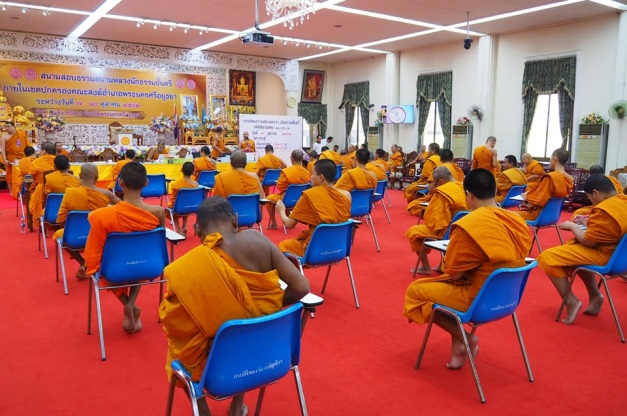 ภาพที่ 1 (ชื่อภาพ) (ถ้ามี)ที่มา: ระบุแหล่งที่มาของภาพ          	คำอธิบายภาพ                                                                                    .                                                                                                                .                                                                                                                .                                                                                                                .                                                                                                                .ตารางที่ 1 (ชื่อตาราง) (ถ้ามี)          	คำอธิบายตาราง                                                                                  .                                                                                                                .                                                                                                                .                                                                                                                .อภิปรายผลการวิจัย (18 pt) 	(16 pt) อภิปรายผลการวิจัยที่พบตามวัตถุประสงค์ (ค้นพบอะไร สะท้อนให้เห็นถึงอะไร สอดคล้องหรือไม่สอดคล้องกับงานวิจัยของใครอย่างน้อยหัวข้อละ 2 เรื่อง พร้อมทั้งอ้างอิงแหล่งที่มาของข้อมูล                                                                                       .                                                                                                                .                                                                                                                 .                                                                                                                .                                                                                                                 .                                                                                                                 .                                                                                                                 .                                                                                                                 .                                                                                                                 .                                                                                                                 .                                                                                                                 .                                                                                                                 .                                                                                                                 .                                                                                                                 .องค์ความรู้จากการวิจัย (18 pt) 	(16 pt) ระบุองค์ความรู้ที่ค้นพบจากการวิจัยหรือสังเคราะห์ออกมาในรูปแบบโมเดล พร้อมคำอธิบายรูปแบบ/โครงสร้างของโมเดล และโมเดลมีที่มาจากฐานคิดของแนวคิดหรือทฤษฎีใดอย่างกระชับ เข้าใจง่าย                                                                          ...                                                                                                                ..                                                                                                                ..                                                                                                                ..                                                                                                                ..                                                                                                                ..                                                                                                                .สรุป/ข้อเสนอแนะ (18 pt) 	(16 pt) สรุปผลการวิจัยแบบกะทัดรัดได้ใจความ พร้อมข้อเสนอแนะที่ได้จากการวิจัย และการนำผลการวิจัยไปใช้ประโยชน์รวมถึงเสนอแนะแนวทางในการวิจัยครั้งต่อไป                       .                                                                                                                ..                                                                                                                ..                                                                                                                ..                                                                                                                ..                                                                                                                ..                                                                                                                ..                                                                                                                ..                                                                                                                .กิตติกรรมประกาศ (18 pt) (ถ้ามี) (ให้ใส่เฉพาะกรณีที่ได้รับทุนสนับสนุนการวิจัย หรือกรณีบทความชื่อเรื่องไม่ตรงกับงานวิจัยหรือวิทยานิพนธ์) 	(16 pt) ตัวอย่างเช่น ขอขอบคุณทุนสนับสนับสนุนจากสำนักงานคณะกรรมการการวิจัยแห่งชาติ ปีงบประมาณ 2560 และข้อมูลจากวิทยานิพนธ์ เรื่อง รูปแบบการปลูกฝังคุณธรรมและจริยธรรมสำหรับวัยรุ่นไทยยุคใหม่  ตามหลักพุทธธรรม ผ่านกลไกการขับเคลื่อนโครงการคลินิกคุณธรรม ของพระธรรมวิทยากร                                                                  ...                                                                                                                ..                                                                                                                ..                                                                                                                ..                                                                                                                ..                                                                                                                .เอกสารอ้างอิง (18 pt) 	(16 pt)   รูปแบบการอ้างอิงท้ายเรื่องใช้วิธีการอ้างอิงระบบนาม-ปี ตามรูปแบบAmerican Psychological Association (APA) จำนวนการอ้างอิงในเนื้อหาและท้ายเรื่องต้องตรงกัน และมีไม่ต่ำกว่า 10 รายการ                                                                     . James, C. (2013). Office markets & public policy. Chichester, West Sussex: Wiley. ทวีศักดิ์ อุ่นจิตติกุล. (2563, 2 กุมภาพันธ์). พระพุทธศาสนาเถรวาท จะสืบทอดดํารงอยู่อย่างไร?. เดลินิวส์, น. 4. สืบค้นจาก https://www.dailynews.co.th/article/666936.ธิติวุฒิ หมั่นมี.  (2557).  การวางแผนและการติดต่อประสานงานเชิงพุทธ.  วารสาร มจร สังคมศาสตร์ปริทรรศน์,  3(1),  25-31.พระครูพิศิษฏ์ประชานาถ. (2562). การพัฒนาการมีส่วนร่วมของพระสงฆ์ในการพัฒนาชุมชนตามแนววิถีพุทธในจังหวัดสมุทรสงคราม (ดุษฎีนิพนธ์ปริญญาพุทธศาสตรดุษฎีบัณฑิต สาขาวิชาการจัดการเชิงพุทธ ไม่ได้ตีพิมพ์). มหาวิทยาลัยมหาจุฬาลงกรณราชวิทยาลัย, พระนครศรีอยุธยา.พระมหากฤษฎา กิตฺติโสภโณ. (2562). รูปแบบการปลูกฝังคุณธรรมและจริยธรรมสำหรับวัยรุ่นไทยยุคใหม่ตามหลักพุทธธรรม ผ่านกลไกการขับเคลื่อนโครงการคลินิกคุณธรรมของพระธรรมวิทยากร (รายงานการวิจัย ไม่ได้ตีพิมพ์), มหาวิทยาลัยมหาจุฬาลงกรณราชวิทยาลัย, พระนครศรีอยุธยา.พระมหาสุทิตย์ อาภากโร. (2548). เครือข่าย : ธรรมชาติ ความรู้ และการจัดการ. (พิมพ์ครั้งที่ 2). กรุงเทพมหานคร: พิสิษฐ์ ไทย ออฟเซต.พระสุกิจจ์ สุจิณโณ. (2559). การสร้างความคิดนามธรรมในวัฒนธรรมไทย. ใน ปวิตร ว่องวีระ, ทฤษฎีและวิธีวิทยาของการวิจัยวัฒนธรรม. (หน้า 112). กรุงเทพมหานคร: อัมรินทร์.พระอุดมสิทธินายก. (2563, 5 กุมภาพันธ์). ผู้อำนวยการหลักสูตรหลักสูตรบัณฑิตศึกษา สาขาวิชาการจัดการเชิงพุทธ [บทสัมภาษณ์].มหาจุฬาลงกรณราชวิทยาลัย. (2539). พระไตรปิฎกฉบับภาษาไทย ฉบับมหาจุฬาลงกรณราชวิทยาลัย. กรุงเทพมหานคร: โรงพิมพ์มหาจุฬาลงกรณราชวิทยาลัย.วุฒิชัย มูลศิลป์. (2549). กฎหมายตราสามดวง. ใน สารานุกรมประวัติศาสตร์ไทย  (เล่ม 1, อักษร ก, น. 12-16).สุชาติ เผือกสกนธ์. (2549, 9 มิถุนายน). ปรัชญาเศรษฐกิจพอเพียง. ผู้จัดการรายวัน, น. 13.                                                                                                                     .คำแนะนำสำหรับผู้เขียนรูปแบบเอกสารอ้างอิงวารสาร มจร สังคมศาสตร์ปริทรรศน์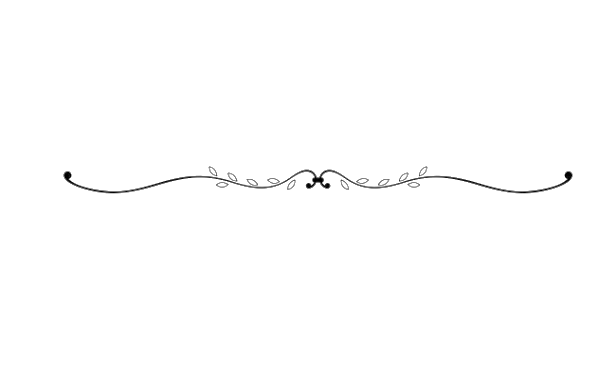 เอกสารที่นํามาใช้ในการอ้างอิงบทความ ควรมีที่มาจากแหล่งตีพิมพ์ที่ชัดเจน และมีความน่าเชื่อถือสามารถสืบค้นได้ เช่น หนังสือ วารสาร หรืองานวิจัย เป็นต้น ผู้เขียนบทความจะต้องตรวจสอบความถูกต้องของรายการอ้างอิง เพื่อป้องกันความล่าช้าในการตีพิมพ์บทความ เนื่องจากบทความที่มีการอ้างอิงไม่ถูกต้อง จะไม่ได้รับการส่งต่อให้ผู้ทรงคุณวุฒิพิจารณาจนกว่าการอ้างอิงเอกสารจะได้รับการแก้ไขให้สมบูรณ์ และรายการอ้างอิงจะต้องไม่ต่ำกว่า 10 รายการอ้างอิงต่อ 1 บทความการอ้างอิงในเนื้อหาบทความรูปแบบการอ้างอิงในเนื้อเรื่องและท้ายเล่มใช้วิธีการอ้างอิงระบบนาม - ปี ตามรูปแบบของ American Psychological Association (APA) ให้ใช้ระบบตัวอักษรโดยใช้ วงเล็บ เปิด-ปิด แล้วระบุชื่อ-นามสกุลของผู้เขียนและปีที่ตีพิมพ์ กํากับท้ายเนื้อความที่ได้อ้างอิง เอกสารอ้างอิงที่ใช้อ้างอิงในบทความ จะต้องปรากฏในเอกสารอ้างอิงท้ายบทความทุกรายการ โดยรูปแบบของเอกสารอ้างอิงมีดังนี้อ้างอิงจากเอกสารภาษาไทย1) พระไตรปิฎกและอรรถกถา พระไตรปิฎกและอรรถกถาให้อ้างชื่อคัมภีร์/เล่มที่/ข้อที่/เลขหน้า มาด้วย ตัวอย่างเช่น “ดูกรภิกษุทั้งหลาย จักร 4 ประการนี้ เป็นเครื่องเป็นไปแก่มนุษย์และเทวดาผู้ประกอบเป็นเครื่องที่มนุษย์และเทวดาประกอบแล้ว ย่อมถึงความเป็นผู้ใหญ่และความไพบูลย์ในโภคะทั้งหลายต่อกาลไม่นานนัก” (องฺ.จตุกก. 21/31/37) เป็นต้น2) ผู้แต่งหนึ่งราย ให้อ้างชื่อผู้แต่งแล้วตามด้วยเครื่องหมายจุลภาค (,) และตามด้วยปีที่พิมพ์ เช่น (เกียรติศักดิ์ สุขเหลือง, 2560)3) ผู้แต่งสองราย ให้อ้างชื่อของผู้แต่งทั้งสองรายโดยใช้คําว่า “และ” ในการเชื่อมผู้เขียนทั้งสองแล้วตามด้วยเครื่องหมายจุลภาค (,) และปีที่พิมพ์ เช่น (พระมหาสุนันท์ สุนนฺโท และเกียรติศักดิ์ สุขเหลือง, 2560)4) ถ้ามีผู้แต่งมากกว่า 2 รายให้อ้างชื่อของผู้แต่งรายแรกแล้วเพิ่มคําว่า “และคณะ” แล้วตามด้วยเครื่องหมายจุลภาค (,) และตามด้วยปีที่พิมพ์ เช่น (ธิติวุฒิ หมั่นมีและคณะ, 2560)5) กรณีที่เนื้อความเป็นเรื่องเดียวกันหรือผลการวิจัยเหมือนกัน แต่มีผู้อ้างอิงหลายคนให้ใช้รายการอ้างอิงที่ใกล้เคียงปีปัจจุบันมากที่สุดอ้างอิงจากเอกสารภาษาอังกฤษ1) ถ้ามีผู้แต่งหนึ่งรายให้อ้างนามสกุลของผู้แต่ง ตามด้วยเครื่องหมายจุลภาค (,) และปีที่พิมพ์ เช่น (Keown, 2010)2) ถ้ามีผู้แต่งสองรายให้อ้างนามสกุลของผู้แต่งทั้งสองราย โดยใช้เครื่องหมายแอนด์ (&) คั่นกลางระหว่างนามสกุลของผู้แต่งทั้งสอง แล้วตามด้วยเครื่องหมายจุลภาค (,) และปีที่พิมพ์ เช่น (Hersey & Blanchard, 2010)3) ถ้ามีผู้แต่งมากกว่า 2 รายให้อ้างนามสกุลของผู้แต่งรายแรกตามด้วย et al. ตามด้วยเครื่องหมายจุลภาค (,) และปีที่พิมพ์ (Kaiser et al., 2010)เอกสารอ้างอิงท้ายเล่ม(1) พระไตรปิฎก อรรถกถา ผู้แต่ง.//(ปีที่พิมพ์).//ชื่อพระไตรปิฎก อรรถกถา.//สถานที่พิมพ์:/สํานักพิมพ์หรือโรงพิมพ์.มหาจุฬาลงกรณราชวิทยาลัย. (2539). พระไตรปิฎกฉบับภาษาไทย ฉบับมหาจุฬาลงกรณราชวิทยาลัย. กรุงเทพมหานคร: โรงพิมพ์มหาจุฬาลงกรณราชวิทยาลัย.(2) หนังสือ ผู้แต่ง.//(ปีที่พิมพ์).//ชื่อหนังสือ.//(ครั้งที่พิมพ์).//สถานที่พิมพ์:/สํานักพิมพ์หรือโรงพิมพ์. พระมหาสุทิตย์ อาภากโร. (2548). เครือข่าย : ธรรมชาติ ความรู้ และการจัดการ. (พิมพ์ครั้งที่ 2). กรุงเทพมหานคร: พิสิษฐ์ ไทย ออฟเซต.James, C. (2013). Office markets & public policy. Chichester, West Sussex: Wiley. (3) บทความในหนังสือ ผู้แต่ง.//(ปีที่พิมพ์).//ชื่อบทความ.//ใน ชื่อบรรณาธิการ(บรรณาธิการ).//ชื่อเรื่อง.//(เลขหน้าที่อ้าง).//สถานที่พิมพ์:/สํานักพิมพ์หรือโรงพิมพ์. พระสุกิจจ์ สุจิณโณ. (2559). การสร้างความคิดนามธรรมในวัฒนธรรมไทย. ใน ปวิตร ว่องวีระ, ทฤษฎีและวิธีวิทยาของการวิจัยวัฒนธรรม. (หน้า 112). กรุงเทพมหานคร: อัมรินทร์.(4) บทความในวารสารผู้แต่ง.//(ปีที่พิมพ์).//ชื่อบทความ.//ชื่อวารสาร,//ปีที่(ฉบับที่),//เลขหน้าแรกที่ตีพิมพ์-เลขหน้าสุดท้ายที่ตีพิมพ์. ธิติวุฒิ หมั่นมี.  (2557).  การวางแผนและการติดต่อประสานงานเชิงพุทธ.  วารสาร มจร สังคมศาสตร์ปริทรรศน์,  3(1),  25-31.(5) บทความในสารานุกรม ผู้แต่ง.//(ปีที่พิมพ์).//ชื่อบทความ.//ใน/ชื่อสารานุกรม//(เล่มที่อ้าง, หน้า เลขหน้าที่อ้าง).วุฒิชัย มูลศิลป์. (2549). กฎหมายตราสามดวง. ใน สารานุกรมประวัติศาสตร์ไทย  (เล่ม 1, อักษร ก, น. 12-16).(6) หนังสือพิมพ์ ผู้แต่ง.//(ปีที่พิมพ์,/วันที่/เดือน).//ชื่อบทความ.//ชื่อหนังสือพิมพ์,//เลขหน้า.สุชาติ เผือกสกนธ์. (2549, 9 มิถุนายน). ปรัชญาเศรษฐกิจพอเพียง. ผู้จัดการรายวัน, น. 13.(7) สารนิพนธ์, วิทยานิพนธ์, ดุษฎีนิพนธ์, รายงานการวิจัย ผู้แต่ง.//(ปีที่พิมพ์).//ชื่อวิทยานิพนธ์//(ระดับวิทยานิพนธ์ สาขาวิชา ไม่ได้ตีพิมพ์).//ชื่อมหาวิทยาลัย, จังหวัด.พระครูพิศิษฏ์ประชานาถ. (2562). การพัฒนาการมีส่วนร่วมของพระสงฆ์ในการพัฒนาชุมชนตามแนววิถีพุทธในจังหวัดสมุทรสงคราม (ดุษฎีนิพนธ์ปริญญาพุทธศาสตรดุษฎีบัณฑิต สาขาวิชาการจัดการเชิงพุทธ ไม่ได้ตีพิมพ์). มหาวิทยาลัยมหาจุฬาลงกรณราชวิทยาลัย, พระนครศรีอยุธยา.พระมหากฤษฎา กิตฺติโสภโณ. (2562). รูปแบบการปลูกฝังคุณธรรมและจริยธรรมสำหรับวัยรุ่นไทยยุคใหม่ตามหลักพุทธธรรม ผ่านกลไกการขับเคลื่อนโครงการคลินิกคุณธรรมของพระธรรมวิทยากร (รายงานการวิจัย ไม่ได้ตีพิมพ์), มหาวิทยาลัยมหาจุฬาลงกรณราชวิทยาลัย, พระนครศรีอยุธยา.(8) สัมภาษณ์ชื่อผู้ที่ได้รับการสัมภาษณ์.//(ปีที่สัมภาษณ์, วัน เดือน).//ตำแหน่ง//[บทสัมภาษณ์].พระอุดมสิทธินายก. (2563, 5 กุมภาพันธ์). ผู้อำนวยการหลักสูตรหลักสูตรบัณฑิตศึกษา สาขาวิชาการจัดการเชิงพุทธ [บทสัมภาษณ์].(9) สื่ออิเล็กทรอนิกส์ผู้แต่ง.//(ปีที่เผยแพร่, วันที่ เดือน).//ชื่อเรื่อง.//หน่วยงาน,//หน้า (ถ้ามี).//สืบค้นจาก.ทวีศักดิ์ อุ่นจิตติกุล. (2563, 2 กุมภาพันธ์). พระพุทธศาสนาเถรวาท จะสืบทอดดํารงอยู่อย่างไร?. เดลินิวส์, น. 4. สืบค้นจาก https://www.dailynews.co.th/article/666936.